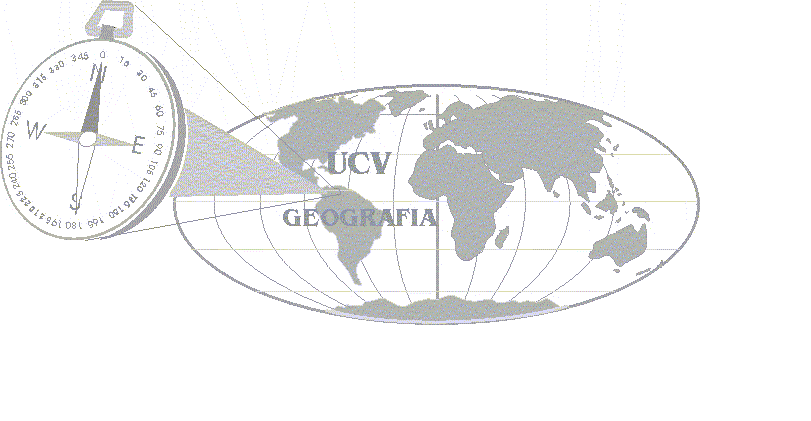 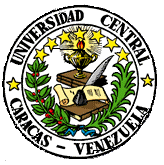 PROGRAMACIÓN DEL SEMESTRE 2017-IIAPROBADO EN EL CONSEJO DE LA ESCUELA DE FECHA:27.09.171OCTUBRE02 al 06Lunes 02. Inicio de clases Semestre 2017-II2OCTUBRE09 al 13Lunes 09.  Inicio de retiro de asignaturasJueves 12. FERIADO (Día de la Resistencia Indígena)3OCTUBRE16 al 204OCTUBRE23 al 275OCT/NOV30 al 03Viernes 03.  Fin de retiro de asignaturas6NOVIEMBRE   06 al 107NOVIEMBRE13 al 178NOVIEMBRE20 al 24Martes 21. DIA DEL ESTUDIANTE UNIVERSITARIO.Entrega de primer corte de notas9NOV/DIC27 al 0110DICIEMBRE04 al 08Martes 05. DIA DEL PROFESOR UNIVERSITARIO11DICIEMBRE11 al 15DIC/ENE18 AL 05ASUETO NAVIDEÑO12ENERO08al 12Enviar Programación Docente 2018-1 y oferta al PCI  a la Coordinación Académica FHE13ENERO15 al 19Entrega de segundo corte de notas14ENERO22 al 2615ENE/FEB29 al 02Viernes 02. Fin de Clases16FEBRERO05 al 09Jueves 08 Entrega de notas finales. Fecha tope de entrega de Notas Finales asignaturas con reparación, y carga de notas al sistema UXXI17FEBRERO14 al 16Lunes 12 y Martes 13 CARNAVALES. Miércoles 14. Inicio de exámenes de reparación.FEBRERO19 al 23Viernes 23 Fin de Reparaciones y  Fecha tope de entrega ycarga de notas seminarios, talleres, electivas y  reparación al sistema UXXI.FEB/MAR26 al 0226 al 09 Inscripción regulares MARZO05  al 0926 al 09 Inscripción regulares MARZO12 al 16Lunes 12. Inicio de clases Semestre 2018-1